О внесении изменений в решение Собраний депутатов Конарского сельского поселения Цивильского района Чувашской Республики от 27.12.2018г. №24-3 "О бюджете Конарского сельского поселения Цивильского района на 2019 год и на плановый период 2020 и 2021 годов»В соответствии со статьей 232 Бюджетного кодекса Российской Федерации, статьей 46 Положения о бюджетном процессе в Конарском сельском поселении Цивильского района Чувашской РеспубликиСобрание депутатов Конарского сельского поселения Цивильского района Чувашской РеспубликиРЕШИЛО:         Статья 1. Внести в решение Собрания депутатов Конарского сельского поселения от 27 декабря 2018г. №24-3 «О бюджете Конарского сельского поселения Цивильского района Чувашской Республики на 2019 год и на плановый период 2020 и 2021 годов» (с изменениями, внесенными решениями Собрания депутатов Конарского сельского поселения от 15 июля 2019г. №8, от 21 октября 2019г. №13) (далее – решение) следующие изменения:приложение 4 к статье 6 решения изложить в новой редакции:приложения 6, 8 к статье 6 решения изложить в новой редакции:Настоящее решение вступает в силу после его официального опубликования (обнародования).       Председатель Собрания депутатовКонарского сельского поселения Цивильского района		 	                                            	Иванов А.Я.	ЧĂВАШ РЕСПУБЛИКИÇĔРПУ РАЙОНĚ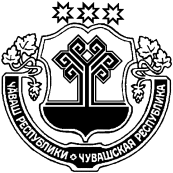 ЧУВАШСКАЯ РЕСПУБЛИКАЦИВИЛЬСКИЙ РАЙОНКАНАР ЯЛ ПОСЕЛЕНИЙĚНДЕПУТАТСЕН ПУХĂВĚЙЫШĂНУ 2019ç. раштав уйахěн 17  №17-1Конар поселокěСОБРАНИЕ ДЕПУТАТОВКОНАРСКОГО СЕЛЬСКОГОПОСЕЛЕНИЯРЕШЕНИЕ17 декабря 2019 г. №17-1 Поселок КонарПриложение № 4 к решению Собрания депутатов Конарского сельского  к решению Собрания депутатов Конарского сельского поселения Цивильского района Чувашской Республики от 27.12.2018г. поселения Цивильского района Чувашской Республики от 27.12.2018г. №24-3 "О бюджете Конарского сельского поселения№24-3 "О бюджете Конарского сельского поселения Цивильского района на 2019 год и на плановый период 2020 и 2021 годов" Цивильского района на 2019 год и на плановый период 2020 и 2021 годов"ДоходыДоходыДоходыбюджета Конарского сельского поселения Цивильского района на 2019 годбюджета Конарского сельского поселения Цивильского района на 2019 годбюджета Конарского сельского поселения Цивильского района на 2019 год(в рублях)Код бюджетной классификации Российской ФедерацииНаименование доходовУвеличение, уменьшение (-)123100 00000 00 0000 000Доходы70 096,17101 00000 00 0000 000Налоги на прибыль, доходы-83 600,00101 02010 01 1000 110НДФЛ с доходов, источником которых является налоговый агент, за исключением доходов, в отношении которых исчисление и уплата налога осуществляется в соответствии со статьями 227, 227.1 и 228 Налогового кодекса Российской Федерации-83 600,00106 00000 00 0000 000Налоги на имущество-59 600,00106 01030 10 1000 110Налог на имущество физических лиц, взимаемый по ставкам, применяемым к объектам налогообложения, расположенным в границах сельских поселений23 400,00106 06033 10 1000 110Земельный налог с организаций, обладающих земельным участком, расположенным в границах сельских поселений (сумма платежа)-46 000,00106 06043 10 1000 110Земельный налог с физических лиц, обладающих земельным участком, расположенным в границах сельских поселений (сумма платежа)-37 000,00108 04020 01 1000 110Государственная пошлина за совершение нотариальных действий должностными лицами органов местного самоуправления, уполномоченными в соответствии с законодательными актами РФ на совершение нотариальных действий-9 150,00111 00000 00 0000 000ДОХОДЫ ОТ ИСПОЛЬЗОВАНИЯ ИМУЩЕСТВА, НАХОДЯЩЕГОСЯ В ГОСУДАРСТВЕННОЙ И МУНИЦИПАЛЬНОЙ СОБСТВЕННОСТИ19 750,00111 05025 10 0000 120Доходы, получаемые в виде арендной платы, а также средства от продажи права на заключение договоров аренды за земли, находящиеся в собственности поселений (за исключением земельных участков муниципальных и автономных учреждений)3 500,00111 05035 10 0000 120Доходы от сдачи в аренду имущества, находящегося в оперативном управлении органов управления сельских поселений и созданных ими учреждений (за исключением имущества муниципальных и автономных учреждений)13 300,00111 09045 10 0000 120Прочие поступления от использования имущества, находящегося в собственности сельских поселений (за исключением имущества муниципальных бюджетных и автономных учреждений, а также имущества муниципальных унитарных предприятий, в том числе казенных)2 950,00113 00000 00 0000 000ДОХОДЫ ОТ ОКАЗАНИЯ ПЛАТНЫХ УСЛУГ И КОМПЕНСАЦИИ ЗАТРАТ ГОСУДАРСТВА70 096,17113 01995 10 0000 130Прочие доходы от оказания платных услуг (работ) получателями средств бюджетов сельских поселений70 096,17113 02995 10 0000 130Прочие доходы от компенсации затрат бюджетов сельских поселений 0,00117 00000 00 0000 000ПРОЧИЕ НЕНАЛОГОВЫЕ ДОХОДЫ132 600,00117 05050 10 0000 130Прочие неналоговые доходы бюджетов сельских поселений132 600,00200 00000 00 0000 000Безвозмездные поступления от других бюджетов бюджетной системы Российской Федерации1 086 363,16202 10000 00 0000 150Дотации бюджетам бюджетной системы Российской Федерации1 027 507,16202 15002 10 0000 150Дотации бюджетам сельских поселений на поддержку мер по обеспечению сбалансированности бюджетов1 027 507,16202 40000 00 0000 150Иные межбюджетные трансферты58 856,00202 49999 10 0000 150Прочие межбюджетные трансферты, передаваемые бюджетам сельских поселений58 856,00Всего:1 156 459,33Приложение №6Приложение №6Приложение №6Приложение №6к решению Собрания депутатов Конарского сельского поселенияк решению Собрания депутатов Конарского сельского поселенияк решению Собрания депутатов Конарского сельского поселенияк решению Собрания депутатов Конарского сельского поселения Цивильского района Чувашской Республики  от 27.12.2018г. №24-3 Цивильского района Чувашской Республики  от 27.12.2018г. №24-3 Цивильского района Чувашской Республики  от 27.12.2018г. №24-3 Цивильского района Чувашской Республики  от 27.12.2018г. №24-3"О бюджете Конарского  сельского поселения Цивильского района "О бюджете Конарского  сельского поселения Цивильского района "О бюджете Конарского  сельского поселения Цивильского района "О бюджете Конарского  сельского поселения Цивильского района на 2019 год и на плановый период 2020 и 2021 годов"на 2019 год и на плановый период 2020 и 2021 годов"на 2019 год и на плановый период 2020 и 2021 годов"на 2019 год и на плановый период 2020 и 2021 годов"Распределение Распределение Распределение Распределение бюджетных ассигнований по разделам, подразделам, целевым статьямбюджетных ассигнований по разделам, подразделам, целевым статьямбюджетных ассигнований по разделам, подразделам, целевым статьямбюджетных ассигнований по разделам, подразделам, целевым статьям(муниципальным программам и непрограммным направлениям деятельности) и (муниципальным программам и непрограммным направлениям деятельности) и (муниципальным программам и непрограммным направлениям деятельности) и (муниципальным программам и непрограммным направлениям деятельности) и группам (группам и подгруппам) видов расходов классификации расходов бюджетагруппам (группам и подгруппам) видов расходов классификации расходов бюджетагруппам (группам и подгруппам) видов расходов классификации расходов бюджетагруппам (группам и подгруппам) видов расходов классификации расходов бюджета  Конарского сельского поселения Цивильского района Чувашской Республики на 2019 год  Конарского сельского поселения Цивильского района Чувашской Республики на 2019 год  Конарского сельского поселения Цивильского района Чувашской Республики на 2019 год  Конарского сельского поселения Цивильского района Чувашской Республики на 2019 год(рублей)ПоказателиРЗ ПРУвеличение, уменьшение (-)ПоказателиРЗ ПРВсегоПоказателиРЗ ПРВсего1234Общегосударственные вопросы0178 795,29Функционирование Правительства Российской Федерации, высших исполнительных органов государственной власти субъектов Российской Федерации, местных администраций010478 795,29Национальная безопасность и правоохранительная деятельность03-1 400,00Обеспечение пожарной безопасности0310-1 400,00Национальная экономика0465 448,16Дорожное хозяйство (дорожные фонды)040965 448,16Жилищно-коммунальное хозяйство05568 045,12Коммунальное хозяйство050261 991,88Благоустройство0503506 053,24Культура, кинематография08448 770,76Культура0801448 770,76Физическая культура и спорт11-3 200,00Массовый спорт1102-3 200,00Итого1 156 459,33Приложение № 8Приложение № 8Приложение № 8к решению Собрания депутатов Конарского сельского к решению Собрания депутатов Конарского сельского к решению Собрания депутатов Конарского сельского к решению Собрания депутатов Конарского сельского к решению Собрания депутатов Конарского сельского к решению Собрания депутатов Конарского сельского  поселения Цивильского района от 27.12.2018г. №24-3 поселения Цивильского района от 27.12.2018г. №24-3 поселения Цивильского района от 27.12.2018г. №24-3 поселения Цивильского района от 27.12.2018г. №24-3 поселения Цивильского района от 27.12.2018г. №24-3 поселения Цивильского района от 27.12.2018г. №24-3 "О бюджете Конарского сельского поселения Цивильского района "О бюджете Конарского сельского поселения Цивильского района "О бюджете Конарского сельского поселения Цивильского района "О бюджете Конарского сельского поселения Цивильского района "О бюджете Конарского сельского поселения Цивильского района "О бюджете Конарского сельского поселения Цивильского районана 2019 год и на плановый период 2020 и 2021 годов"на 2019 год и на плановый период 2020 и 2021 годов"на 2019 год и на плановый период 2020 и 2021 годов"на 2019 год и на плановый период 2020 и 2021 годов"на 2019 год и на плановый период 2020 и 2021 годов"на 2019 год и на плановый период 2020 и 2021 годов"Распределение Распределение Распределение Распределение Распределение Распределение Распределение бюджетных ассигнований по целевым статьям (муниципальным программам и непрограммным направлениямбюджетных ассигнований по целевым статьям (муниципальным программам и непрограммным направлениямбюджетных ассигнований по целевым статьям (муниципальным программам и непрограммным направлениямбюджетных ассигнований по целевым статьям (муниципальным программам и непрограммным направлениямбюджетных ассигнований по целевым статьям (муниципальным программам и непрограммным направлениямбюджетных ассигнований по целевым статьям (муниципальным программам и непрограммным направлениямбюджетных ассигнований по целевым статьям (муниципальным программам и непрограммным направлениям деятельности), группам (группам и подгруппам) видов расходов, разделам, подразделам классификации расходов деятельности), группам (группам и подгруппам) видов расходов, разделам, подразделам классификации расходов деятельности), группам (группам и подгруппам) видов расходов, разделам, подразделам классификации расходов деятельности), группам (группам и подгруппам) видов расходов, разделам, подразделам классификации расходов деятельности), группам (группам и подгруппам) видов расходов, разделам, подразделам классификации расходов деятельности), группам (группам и подгруппам) видов расходов, разделам, подразделам классификации расходов деятельности), группам (группам и подгруппам) видов расходов, разделам, подразделам классификации расходовбюджета Конарского сельского поселения Цивильского района Чувашской Республики на 2018 годбюджета Конарского сельского поселения Цивильского района Чувашской Республики на 2018 годбюджета Конарского сельского поселения Цивильского района Чувашской Республики на 2018 годбюджета Конарского сельского поселения Цивильского района Чувашской Республики на 2018 годбюджета Конарского сельского поселения Цивильского района Чувашской Республики на 2018 годбюджета Конарского сельского поселения Цивильского района Чувашской Республики на 2018 годбюджета Конарского сельского поселения Цивильского района Чувашской Республики на 2018 год(рублей)ПоказателиМинРзПРЦСРВРУвеличение, уменьшение (-)ПоказателиМинРзПРЦСРВРВсегоПоказателиМинРзПРЦСРВРВсего1234567Администрация Конарского сельского поселения9931 156 459,33Общегосударственные вопросы9930178 795,29Функционирование Правительства Российской Федерации, высших исполнительных органов государственной власти субъектов Российской Федерации, местных администраций993010478 795,29Муниципальная программа "Управление общественными финансами и муниципальным долгом"9930104Ч40000000058 856,00Подпрограмма "Совершенствование бюджетной политики и обеспечение сбалансированности бюджета" муниципальной программы "Управление общественными финансами и муниципальным долгом"9930104Ч41000000058 856,00Основное мероприятие "Осуществление мер финансовой поддержки бюджетов муниципальных районов, городских округов и поселений, направленных на обеспечение их сбалансированности и повышение уровня бюджетной обеспеченности"9930104Ч41040000058 856,00Поощрение за содействие достижению значений (уровней) показателей для оценки эффективности деятельности высших должностных лиц (руководителей высших исполнительных органов государственной власти) субъектов Российской Федерации и деятельности органов исполнительной власти субъектов Российской Федерации в 2019 году за счет средств межбюджетных трансфертов, предоставляемых из федерального бюджета за достижение показателей деятельности органов исполнительной власти субъектов Российской Федерации9930104Ч41045550058 856,00Заработная плата9930104Ч41045550012145 204,00Начисления на выплаты по оплате труда9930104Ч41045550012913 652,00Муниципальная программа "Развитие потенциала муниципального управления" 9930104Ч50000000019 939,29Обеспечение реализации государственной программы Чувашской Республики "Развитие потенциала государственного управления" на 2012 - 2020 годы9930104Ч5Э000000019 939,29Основное мероприятие "Общепрограммные расходы"9930104Ч5Э010000019 939,29Обеспечение функций муниципальных органов9930104Ч5Э010020019 939,29Фонд оплаты труда государственных (муниципальных) органов9930104Ч5Э010020012117 982,92Взносы по обязательному социальному страхованию на выплаты денежного содержания и иные выплаты работникам государственных (муниципальных) органов9930104Ч5Э01002001296 448,00Закупка товаров, работ, услуг в сфере информационно-коммуникационных технологий9930104Ч5Э0100200242700,00Прочая закупка товаров, работ и услуг для государственных нужд9930104Ч5Э0100200244-5 185,75Уплата иных платежей9930104Ч5Э0100200853-5,88Национальная безопасность и правоохранительная деятельность99303-1 400,00Обеспечение пожарной безопасности9930310-1 400,00Муниципальная программа "Повышение безопасности жизнедеятельности населения и территорий Чувашской Республики"9930310Ц800000000-1 400,00Подпрограмма "Защита населения и территорий от чрезвычайных ситуаций природного и техногенного характера, обеспечение пожарной безопасности и безопасности населения на водных объектах, построение (развитие) аппаратно-программного комплекса "Безопасный город" на территории Чувашской Республики муниципальной программы "Повышение безопасности жизнедеятельности населения и территорий Чувашской Республики"9930310Ц810000000-1 400,00Основное мероприятие "Развитие гражданской обороны, повышение уровня готовности Территориальной подсистемы Чувашской Республики единой государственной системы предупреждения и ликвидации чрезвычайных ситуаций к оперативному реагированию на чрезвычайные ситуации, пожары и происшествия на водных объектах"9930310Ц810400000-1 400,00Мероприятия по обеспечению пожарной безопасности муниципальных объектов9930310Ц810470280-1 400,00Прочая закупка товаров, работ и услуг для государственных нужд9930310Ц810470280244-1 400,00Национальная экономика9930465 448,16Дорожное хозяйство (дорожные фонды)993040965 448,16Муниципальная программа "Развитие транспортной системы"9930409Ч20000000065 448,16Подпрограмма "Безопасные и качественные автомобильные дороги" муниципальной программы "Развитие транспортной системы "9930409Ч21000000065 448,16Основное мероприятие "Мероприятия, реализуемые с привлечением межбюджетных трансфертов бюджетам другого уровня"9930409Ч21030000065 448,16Осуществление дорожной деятельности, кроме деятельности по строительству, в отношении автомобильных дорог местного значения в границах населенных пунктов поселения9930409Ч21037419065 448,16Прочая закупка товаров, работ и услуг для государственных нужд9930409Ч21037419024465 448,16Жилищно-коммунальное хозяйство99305568 045,12Коммунальное хозяйство993050261 991,88Муниципальная программа "Модернизация и развитие сферы жилищно-коммунального хозяйства"9930502А10000000061 991,88Подпрограмма "Модернизация коммунальной инфраструктуры на территории Чувашской Республики" государственной программы Чувашской Республики "Модернизация и развитие сферы жилищно-коммунального хозяйства"9930502А110000000-8 104,29Основное мероприятие "Обеспечение качества жилищно-коммунальных услуг"9930502А110100000-8 104,29Осуществление функций по использованию объектов коммунального хозяйства муниципальных образований, содержание объектов коммунального хозяйства9930502А110170230-8 104,29Уплата налога на имущество организаций и земельного налога9930502А110170230851-8 104,29Подпрограмма "Обеспечение населения Чувашской Республики качественной питьевой водой" муниципальной программы "Модернизация и развитие сферы жилищно-коммунального хозяйства"9930502А13000000070 096,17Основное мероприятие "Развитие систем водоснабжения муниципальных образований"9930502А13010000070 096,17Эксплуатация, техническое содержание и обслуживание сетей водопровода9930502А13017487070 096,17Прочая закупка товаров, работ и услуг для государственных нужд9930502А13017487024470 000,00Исполнение судебных актов Российской Федерации и мировых соглашений по возмещению вреда, причиненного в результате незаконных действий (бездействия) органов государственной власти (государственных органов) либо должностных лиц этих органов, а также в результате деятельности казенных учреждений9930502А13017487083196,17Уплата прочих налогов, сборов9930502А1301748708520,00Благоустройство9930503506 053,24Муниципальная программа "Формирование современной городской среды на территории Чувашской Республики"9930503А500000000506 053,24Подпрограмма "Благоустройство дворовых и общественных территорий" муниципальной программы "Формирование современной городской среды на территории Чувашской Республики"9930503А510000000506 053,24Основное мероприятие "Содействие благоустройству населенных пунктов Чувашской Республики"9930503А510200000506 053,24Уличное освещение9930503А51027740074 338,24Прочая закупка товаров, работ и услуг для государственных нужд9930503А51027740024472 070,34Исполнение судебных актов Российской Федерации и мировых соглашений по возмещению вреда, причиненного в результате незаконных действий (бездействия) органов государственной власти (государственных органов) либо должностных лиц этих органов, а также в результате деятельности казенных учреждений9930503А5102774008312 267,90Реализация мероприятий по благоустройству территории9930503А510277420431 715,00Прочая закупка товаров, работ и услуг для государственных нужд9930503А510277420244431 715,00Культура, кинематография99308448 770,76Культура9930801448 770,76Муниципальная программа "Развитие культуры и туризма"9930801Ц400000000-53 923,24Подпрограмма "Развитие культуры в Чувашской Республике" муниципальной программы "Развитие культуры и туризма"9930801Ц410000000-53 923,24Основное мероприятие "Сохранение и развитие народного творчества"9930801Ц410700000-53 923,24Обеспечение деятельности государственных учреждений культурно-досугового типа и народного творчества9930801Ц41077А390-53 923,24Прочая закупка товаров, работ и услуг для государственных нужд9930801Ц41077А390244-53 923,24Муниципальная программа "Развитие сельского хозяйства и регулирование рынка сельскохозяйственной продукции, сырья и продовольствия"9930801Ц900000000502 694,00Подпрограмма "Устойчивое развитие сельских территорий Чувашской Республики" муниципальной программы "Развитие сельского хозяйства и регулирование рынка сельскохозяйственной продукции, сырья и продовольствия "9930801Ц990000000502 694,00Основное мероприятие "Комплексное обустройство населенных пунктов, расположенных в сельской местности, объектами социальной и инженерной инфраструктуры, а также строительство и реконструкция автомобильных дорог"9930801Ц990200000502 694,00Осуществление капитального и текущего ремонта объектов социально-культурной сферы муниципальных образований (не в рамках софинансирования)9930801Ц990270160502 694,00Закупка товаров, работ, услуг в целях капитального ремонта государственного (муниципального) имущества9930801Ц990270160243502 694,00Физическая культура и спорт99311-3 200,00Массовый спорт9931102-3 200,00Муниципальная программа "Развитие физической культуры и спорта"9931102Ц500000000-3 200,00Подпрограмма "Развитие физической культуры и массового спорта" муниципальной программы "Развитие физической культуры и спорта" 9931102Ц510000000-3 200,00Основное мероприятие "Физкультурно-оздоровительная и спортивно-массовая работа с населением"9931102Ц510100000-3 200,00Организация и проведение официальных физкультурных мероприятий9931102Ц510171390-3 200,00Прочая закупка товаров, работ и услуг для государственных нужд9931102Ц510171390244-3 200,00Итого1 156 459,33